`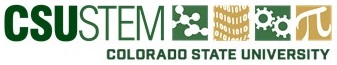 Questions for creating an educational/broader impacts activityWhat activity are you looking to evaluate? 		University course 		Diversity, Equity, and Inclusion event or program 		Educational or training program 		Outreach/engagement 		Other: What topic does this activity address? (e.g., course content focus, material covered in training, etc.)What is the goal of the activity? (e.g., course objective, the purpose of training, intended impact of outreach/engagement)Who are the participants of the activity?Undergraduate students 		Graduate students 		University staff and/or faculty 		Non-university adult participants 		K-12 students (formal or informal) 		K-12 teachers 		Other:What are you hoping to learn from the activity? Outcomes - changes in participant's knowledge, attitudes, and/or behavior; impact of the activity 		Process - insight on how the chosen activity functionsNeeds - insight on what your participants need; determining focus areas or goals for future/current activitiesOther: How will the data and conclusions be used? 		To change the activity 		To make decisions about whether to continue the activity 		For reporting to the funder of the activity 		Other: 